	University of Management and Technology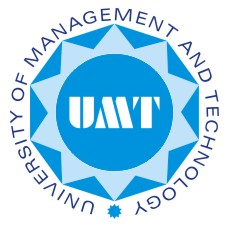 School of EngineeringDepartment of Electrical EngineeringCourse OutlineCourse code……ME 322…………………	Course title……Applied Thermodynamics……………………Chairman/Director signature………………………………….Dean’s signature…………………………… Date………………………………………….Learning Objectives (measureable):Upon Completion of the course, the students will be able to:-understand the working principles of various pressure measuring meters, components of a thermodynamic system and state postulate (quiz)state the First Law and to define heat, work, thermal efficiency and the difference between various forms of energy. (quiz)identify and describe energy exchange processes (in terms of various forms of energy, heat and work) and use of property tables. (quiz & homework)explain how various heat engines work (e.g. a refrigerator, an IC engine, a jet engine). (quiz)apply the steady-flow energy equation or the First Law of Thermodynamics to a system of thermodynamic components (closed system devices, heaters, coolers, pumps, turbines, pistons, etc.) to estimate required balances of heat, work and energy flow. (quiz & homework)explain the concepts of path dependence/independence, reversibility/irreversibility and entropy change of various thermodynamic processes. (quiz & homework)apply ideal cycle analysis to simple heat engine cycles to estimate thermal efficiency and work as a function of pressures and temperatures at various points in the cycle. (quiz & homework)Learning Methodology:Lecture, interactive, participative Grade Evaluation CriteriaFollowing is the criteria for the distribution of marks to evaluate final grade in a semester.Marks Evaluation							Marks in percentage											Sessional Assessments	                                                                              25			Mid Term			                                                                               25			Final exam                                                                                                         50Total                                                                                                                  100Recommended Text Book:Text book:  "Thermodynamics - An Engineering Approach”, by Yunus A. Cengel and Michael A. Boles, 7th Edition, Tata McGraw Hill, 2010.Reference Books:Applied thermodynamics for engineers and Technologists, T. D. Eastop and Mckonkey, Longman, 5th Edition.Applied thermodynamics, by Onkar Singh, 3rd Edition, New Age International Publishers.Fundamentals of Engineering Thermodynamics, by Moran & Shapiro, 6th editionCalendar of Course contents to be covered during semester  Course code…….ME 322	Course title…Applied Thermodynamics……………ProgramBSEECredit Hours3DurationOne semesterPrerequisitesNilResource Person(s)Muhammad Shoaib (Sec C)Waseem Iqbal (Sec A & B )Counseling TimingSee on SEN-EE websiteContactMuhammad.shoaib@umt.edu.pkWaseem.iqbal@umt.edu.pk  Week                                    Course Contents                                                                 Reference Chapter(s)      11-1 Thermodynamics and energy1-2 Importance of dimensions and units 1-3 Systems and control volumes 1-4 Properties of a system 1-5 Density and specific gravity1-6 State and equilibrium1-7 Processes and cycles1-8 Temperature and Zeroth law of thermodynamics1-9 PressureCh-1      21-10 The Manometer1-11 The Barometer & Atmospheric Pressure2-1 Introduction2-2 Forms of Energy2-3 Energy transfer by Heat2-4 Energy transfer by WorkCh-1 & Ch-2      32-5 Mechanical forms of Work2-6 First Law of Thermodynamics3-1, 3-2 3-3 Phase change process of pure substancesCh-2 & Ch-3     43-4 Property diagrams for phase change process (T-v and P-v)3-5 Property Tables (use)3-6 Ideal gas equation of stateCh-3      54-1 Moving boundary work4-2 Energy balance for closed system 4-3 Specific heatsCh-4    64-4 Internal energy, enthalpy and specific heats of ideal gases4-5 Internal energy, enthalpy and specific heats of solids and quality5-1 Conversion of massCh-4 & Ch-5     75-2 Flow work & energy of flowing fluid5-3 Energy analysis of steady flow devices5-4 Some steady flow engineering devicesCh-5      8Mid Term Examination    96-1 Introduction to second law6-2 Thermal energy reservoirs6-3 Heat engines6-4 Refrigerators and Heat pumpsCh-6     106-5 Perpetual motion machines6-6 Reversible and Irreversible processes6-7 The carnot cycle 6-8 The carnot principles6-9 & 6-10 The thermodynamic temperature scale and carnot heat engine6-11 The carnot refrigerator and heat pumpCh-6     117-1 Entropy7-2 Increase of entropy principle7-3 Entropy change of pure substances7-4 Isentropic processes7-5 Property diagrams involving entropyCh-7      127-6 What is entropy?7-7 T-ds relations7-8 Entropy change of liquids and solids7-9 The entropy change of ideal gasesCh-7      139-1 Basic considerations9-2 Value of carnot cycle9-3 Air standard assumptions9-4 An overview of reciprocating engines9-5 Otto Cycle (spark ignition engines)Ch-9     149-6 Diesel Cycle (compression ignition engines)9-7 Stirling and ericsson cycle9-8 Brayton cycle (gas turbine engines)Ch-9     159-11 Ideal jet propulsion cycle10-2 Rankine cycle (vapor power cycle)Ch-9 & Ch-1016Final Examination